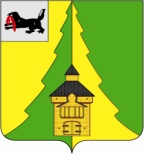 Российская ФедерацияИркутская областьНижнеилимский муниципальный районАДМИНИСТРАЦИЯПОСТАНОВЛЕНИЕОт  24.12.2022 г. № 1138г. Железногорск-ИлимскийВ соответствии со статьей 69.2, пунктом 1 статьи 78.1 Бюджетного кодекса Российской Федерации, Положением о бюджетном процессе в муниципальном образовании «Нижнеилимский район», утвержденным решением Думы Нижнеилимского муниципального района от 26 декабря 2019 года № 467, постановлением администрации Нижнеилимского муниципального района  «Об утверждении Порядка формирования и финансового обеспечения выполнения муниципального задания на оказание муниципальных услуг (выполнение работ) на территории муниципального образования «Нижнеилимский район» в новой редакции» № 1217 от 21.11.2019 года, Постановлением администрации Нижнеилимского муниципального района  «Об утверждении Порядка определения нормативных затрат на оказание муниципальных услуг (выполнения работ) и нормативных затрат на содержание имущества муниципальных бюджетных учреждений образования МО «Нижнеилимский район» № 1319 от 10.12.2019 года, руководствуясь Уставом муниципального образования «Нижнеилимский район», администрация Нижнеилимского муниципального районаПОСТАНОВЛЯЕТ        1. Утвердить базовый норматив затрат на единицу оказания муниципальной услуги в сфере образования на 2023 год в отношении Муниципального бюджетного образовательного учреждения дополнительного образования  «Детско-Юношеская Спортивная Школа» (приложение 1), в отношении Муниципального бюджетного учреждения дополнительного образования «Центр развития творчества детей и юношества имени Г.И. Замаратского» (приложение 3), в отношении Муниципального бюджетного учреждения дополнительного образования «Центр творческого развития и гуманитарного образования» (приложение 5).         2. Утвердить нормативные затраты на оказание муниципальных услуг в сфере образования на 2023 год в отношении Муниципального бюджетного образовательного учреждения дополнительного образования  «Детско-Юношеская Спортивная Школа» (приложение 2), в отношении Муниципального бюджетного учреждения дополнительного образования «Центр развития творчества детей и юношества имени Г.И. Замаратского» (приложение 4), в отношении Муниципального бюджетного учреждения дополнительного образования «Центр творческого развития и гуманитарного образования» (приложение 6).        3. Опубликовать данное постановление в периодическом печатном издании «Вестник Думы и администрации Нижнеилимского муниципального района» и на официальном сайте МО «Нижнеилимский район».        4. Контроль за исполнением настоящего постановления возложить на заместителя мэра района по экономической политике и цифровому развитию Чудинова Е.В.Мэр  района                                                                     М.С.РомановРассылка: в  дело-2, ОСЭР, ДО, пресс-служба, МБОУ ДО «ДЮСШ», МБУ ДО «ЦРТДиЮ», МБУ ДО «ЦТРиГО», Чудинов Е.ВВ.Е.Кулешова 30119Приложение 1к постановлению администрацииНижнеилимского муниципальногорайона № _____ от __________2022 г.БАЗОВЫЙ НОРМАТИВ ЗАТРАТна единицу оказания муниципальной услугиМБОУ ДО «ДЮСШ» на 2023 год Мэр  района                                                                    М.С. РомановПриложение 2к постановлению администрацииНижнеилимского муниципальногорайона № _____ от __________2022 г.НОРМАТИВНЫЕ ЗАТРАТЫна единицу оказания муниципальной услугиМБОУ ДО «ДЮСШ» на 2023 год Мэр  района                                                              М.С. РомановПриложение 3к постановлению администрацииНижнеилимского муниципального                         района № _____ от __________2022 г.БАЗОВЫЙ НОРМАТИВ ЗАТРАТна единицу оказания муниципальной услуги МБУ ДО «ЦРТДиЮ» на 2023 годМэр  района                                                                      М.С. РомановПриложение 4к постановлению администрацииНижнеилимского муниципальногорайона № _____ от __________2022 г.НОРМАТИВНЫЕ ЗАТРАТЫна единицу оказания муниципальной услуги МБУ ДО «ЦРТДиЮ» на 2023 годМэр  района                                                                   М.С. РомановПриложение 5к постановлению администрацииНижнеилимского муниципальногорайона № _____ от __________2022 г.БАЗОВЫЙ НОРМАТИВ ЗАТРАТна единицу оказания муниципальной услуги МБУ ДО «ЦТРиГО» на 2023 годМэр  района                                                                     М.С. РомановПриложение 6к постановлению администрацииНижнеилимского муниципальногорайона № _____ от __________2022 г.НОРМАТИВНЫЕ ЗАТРАТЫна единицу оказания муниципальной услуги МБУ ДО «ЦТРиГО» на 2023 годМэр  района                                                                         М.С. Романов«Об утверждении нормативных затрат, применяемых при расчете объема субсидии  на финансовое  обеспечение выполнения муниципального задания на оказание муниципальных услуг  бюджетных учреждений образования МО «Нижнеилимский район»Наименование муниципальной  услугиЕд.изм.Базовый норматив затрат на единицу оказания муниципальной услуги (руб.)Реализация дополнительных предпрофессиональных программ в области физической культуры и спортаЧеловеко-час139,84Реализация дополнительных общеразвивающих программЧеловеко-час150,47Наименование муниципальной  услугиЕд.изм.Нормативные затраты на единицу оказания муниципальной услуги (руб.)Реализация дополнительных предпрофессиональных программ в области физической культуры и спортаЧеловеко-час139,84Реализация дополнительных общеразвивающих программЧеловеко-час150,47Наименование муниципальной  услугиЕд.изм.Базовый норматив затрат на единицу оказания муниципальной услуги (руб.)Реализация дополнительных общеразвивающих программ  Человеко-час 261,89Наименование муниципальной  услугиЕд.изм.Нормативные затраты на единицу оказания муниципальной услуги (руб.)Реализация дополнительных общеразвивающих программ  Человеко-час 261,89Наименование муниципальной  услугиЕд.изм.Базовый норматив затрат на единицу оказания муниципальной услуги (руб.)Реализация дополнительных общеразвивающих программ  Человеко-час151,49Наименование муниципальной  услугиЕд.изм.Нормативные затраты на единицу оказания муниципальной услуги (руб.)Реализация дополнительных общеразвивающих программ  Человеко-час151,49